Facilitators: Crumpton, Evans, Pruitt, VayonPlease Sign In! 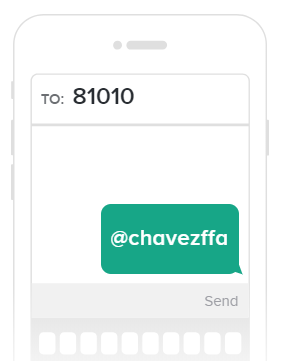 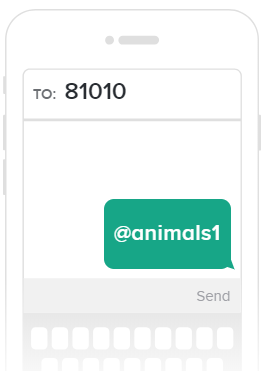 ParkingPark Right or LeaveManure PilesInside the stakesProgram Sales March 3rd Buy Out or Participate- Buy Out by February Animal Meeting Feb 21 At the stadium gate at 2pm Official Dress or FFA Flag TShirt- Only choicesClean Out DatesMarch 18th- Lamb GoatMarch 20th- CowsFFA State ConventionJuly 15-19 Ft Worth TexasBarn Work Day January 31st 5 pm- DoneT Shirt OrderJan 22- Feb 1West Texas TripJune 17-21Rodeo Ticket SalesCattle- VayonRabbit- PruittLamb and Goats- EvansMajor Stock Show MoneyCrosby Rabbit ShowFeb 2 Show in AnahuacParkingHealth Paper Dates 